Ville d’Herblay-sur-Seine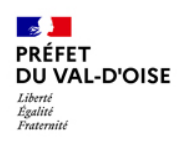 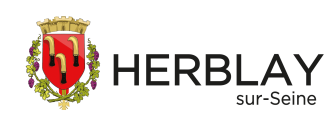 REHABILITATION DU BOIS DES NAQUETTES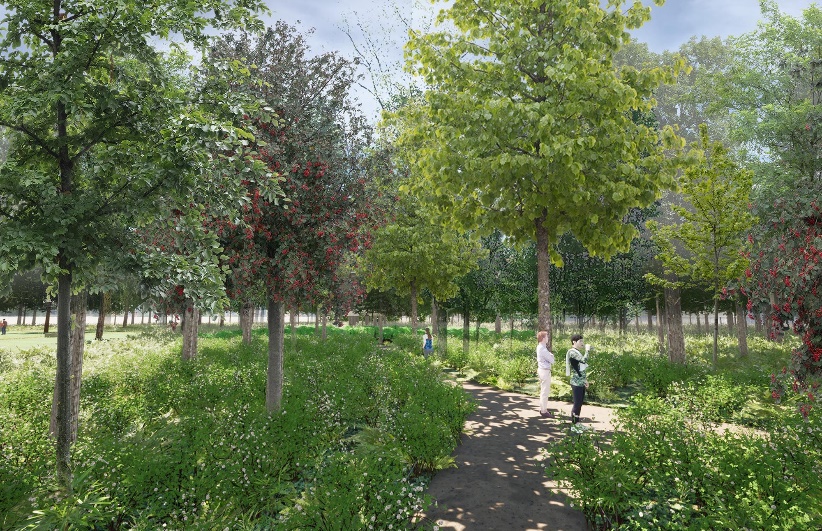 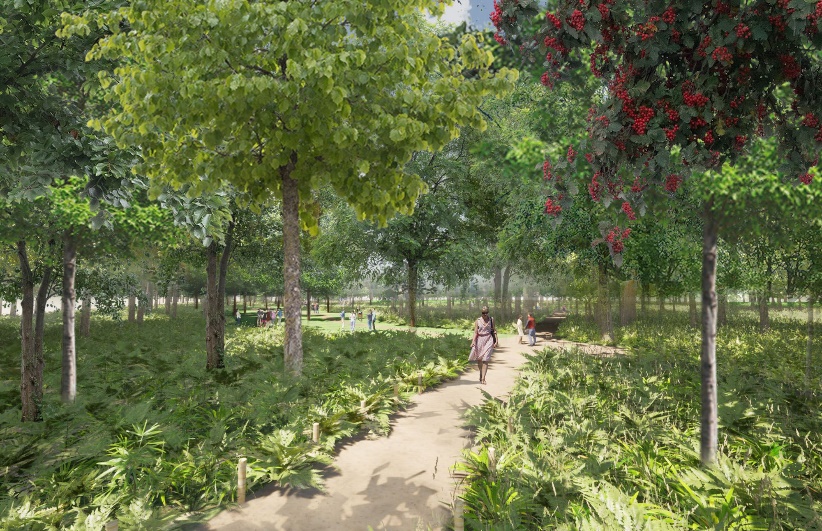 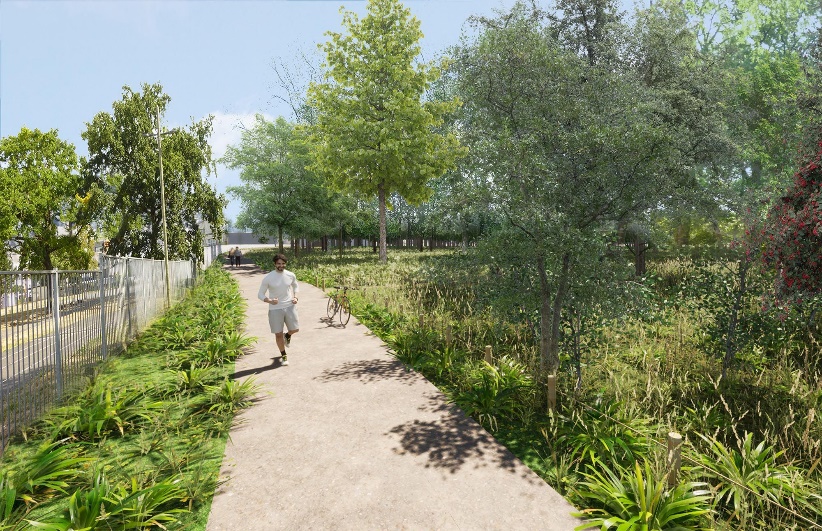 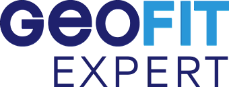 